Supplementary MaterialSupplementary Figures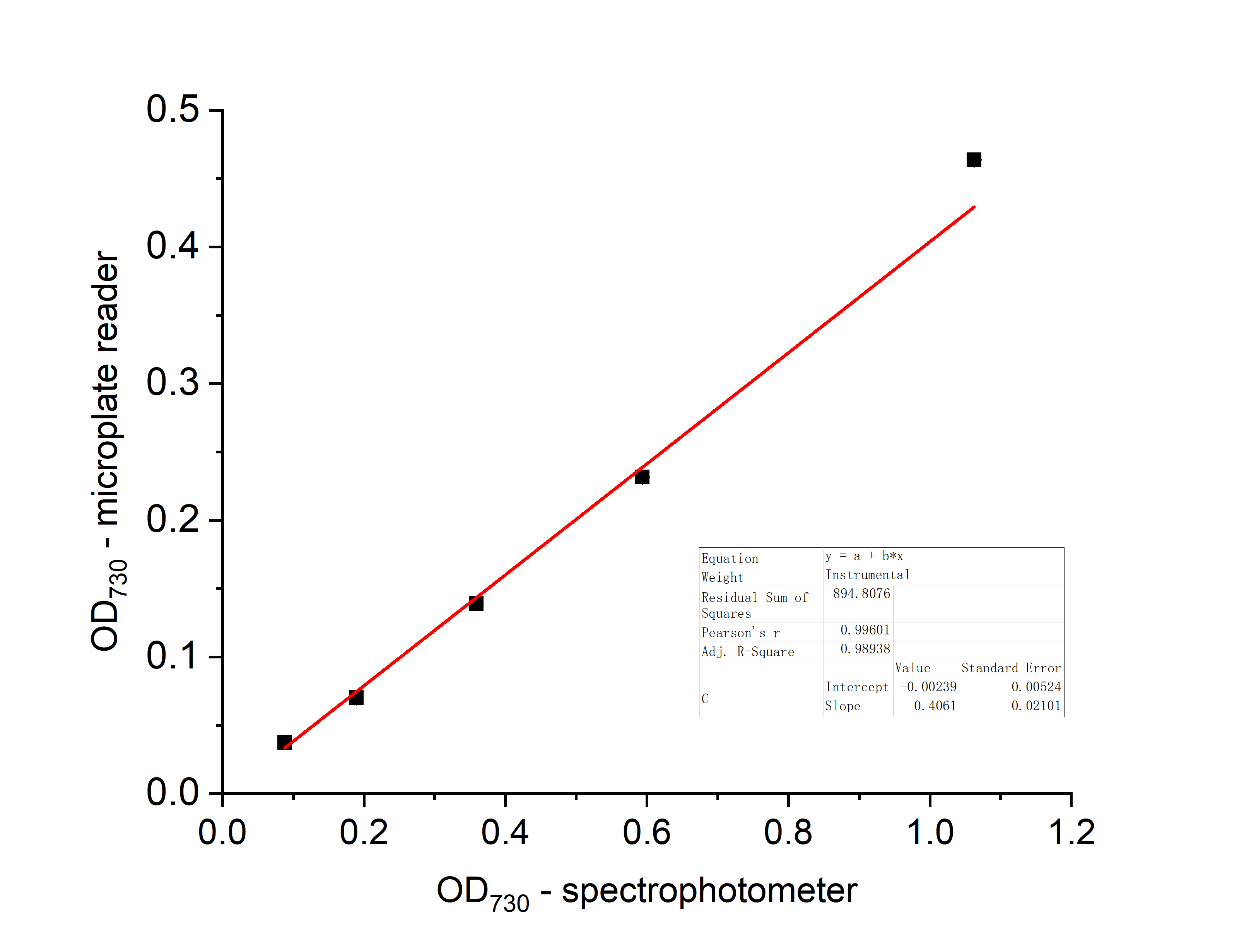 Supplementary Figure 1. Figure S1 Standard curve of optical density at 730nm of Synechocystis sp. PCC6803 showing the corresponding optical density value measured with normal spectrophotometer with standard glass cuvette cell (1.0 cm path length) and the microplate reader (Shanpu SuPerMax 3100, Shanghai, China) used in this study.Supplementary TablesSupplementary Table 1. Changes in expression of photosynthesis- and light-harvesting system- related proteins under Cu or/and Fe deduction #: P > 0.05#: P > 0.05Supplementary Table 3. Abundance of copper and iron in culture medium and Synechocystis sp. PCC 6803 cells. Metal-deduction cells: the Synechocystis sp. PCC 6803 cultured for 5 days in BG11 medium lacking Fe and Cu; Medium: BG11 medium lacking Fe and Cu after culturing Synechocystis sp. PCC 6803 for 5 days, OD730 = 0.685 at 1 cm path length of the ultraviolet spectrophotometer; Normal cells: the Synechocystis sp. PCC 6803 cultured in normal BG11 medium, OD730 = 0.560 at 1 cm path length of the ultraviolet spectrophotometer.Metal-deduction cells: the Synechocystis sp. PCC 6803 cultured for 5 days in BG11 medium lacking Fe and Cu; Medium: BG11 medium lacking Fe and Cu after culturing Synechocystis sp. PCC 6803 for 5 days, OD730 = 0.685 at 1 cm path length of the ultraviolet spectrophotometer.Normal cells: the Synechocystis sp. PCC 6803 cultured in normal BG11 medium, OD730 = 0.560 at 1 cm path length of the ultraviolet spectrophotometer.ProteinGeneFe-deductionCu-deductionCu,Fe-dual deductionDescriptionPhotosystem IIPhotosystem II protein D1 2psbA20.66#0.64#0.79#Photosystem II protein D1 2 targeted to photodamage and rapid turnoverPhotosystem II lipoprotein Psb27psb270.620.830.84#Photosystem II lipoprotein Psb27Photosystem II reaction center Psb28 proteinpsb281.540.95#2.51Photosystem II reaction center Psb28 proteinPhotosystem II reaction center Psb28 proteinslr17390.680.81#1.11#Photosystem II reaction center Psb28 proteinPhotosystem II CP47 reaction center proteinpsbB0.480.470.47Photosystem II CP47 reaction center proteinPhotosystem II CP43 reaction center proteinpsbC0.590.63#0.70#Photosystem II CP43 reaction center proteinPhotosystem II D2 proteinpsbD0.540.540.69#Photosystem II D2 proteinCytochrome b559 subunit alphapsbE0.270.91#0.30Cytochrome b559 subunit alphaCytochrome b559 subunit betapsbF0.270.590.31Cytochrome b559 subunit betaPhotosystem II reaction center protein HpsbH0.290.610.22Photosystem II reaction center protein HPhotosystem II reaction center protein LpsbL0.291.14#0.18Photosystem II reaction center protein LPhotosystem II manganese-stabilizing polypeptidepsbO0.410.810.71Photosystem II manganese-stabilizing polypeptidePhotosystem II 12 kDa extrinsic proteinpsbU0.530.96#0.40Photosystem II 12 kDa extrinsic protein associated with stabilizing the oxygen evolving machinery of photosynthesisCytochrome c-550psbV0.330.95#0.30Cytochrome c-550Photosystem II protein YpsbY0.280.90#0.19Photosystem II protein YSlr0147 proteinslr01470.070.470.21Component of the PSII assembly protein operonSlr0149 proteinslr01490.090.590.14Component of the PSII assembly protein operonSlr0151 proteinslr01510.250.630.49Component of the PSII assembly protein operonPhotosystem IPhotosystem I P700 chlorophyll a apoprotein A1psaA0.270.560.29Photosystem I P700 chlorophyll a apoprotein A1Photosystem I P700 chlorophyll a apoprotein A2psaB0.220.50.21Photosystem I P700 chlorophyll a apoprotein A2Photosystem I iron-sulfur centerpsaC0.420.670.52Photosystem I iron-sulfur centerPhotosystem I reaction center subunit IIpsaD0.110.740.14Photosystem I reaction center subunit IIPhotosystem I reaction center subunit IVpsaE0.230.430.39Photosystem I reaction center subunit IVPhotosystem I reaction center subunit IIIpsaF0.090.80.14Photosystem I reaction center subunit IIIPhotosystem I reaction center subunit IXpsaJ0.590.79#0.62Photosystem I reaction center subunit IXPhotosystem I reaction center subunit PsaK 2psaK20.150.750.10Photosystem I reaction center subunit PsaK 2Photosystem I reaction center subunit XIpsaL0.180.600.32Photosystem I reaction center subunit XIPhotosystem I reaction center subunit XIIpsaM0.140.84#0.10Photosystem I reaction center subunit XIICytochrome b6/f complexCytochrome b6petB0.290.590.38Cytochrome b6Cytochrome fpetA0.280.70.90#Cytochrome fCytochrome b6/f complex iron-sulfur subunitpetC0.66#0.80#0.12Cytochrome b6/f complex iron-sulfur subunitCytochrome b6-f complex subunit 4petD0.110.640.17Cytochrome b6-f complex subunit 4Cytochrome b6-f complex subunit 5petG0.311.04#0.26Cytochrome b6-f complex subunit 5Photosynthesis electron transportPhotosynthesis electron transportPlastocyaninPetE1.440.330.52PlastocyaninFerredoxin-1PetF0.300.600.26Ferredoxin-1Ferredoxin--NADP reductasePetH0.650.86#0.78Ferredoxin--NADP reductaseFerredoxin-thioredoxin reductase, catalytic chainftrC0.320.94#0.35Ferredoxin-thioredoxin reductase, catalytic chainFerredoxin-thioredoxin reductase, variable chainftrV2.12#2.07#5.24Ferredoxin-thioredoxin reductase, variab chainCytochrome c6PetJ0.77#18.061.04#Cytochrome c553Light-harvesting antennaAllophycocyanin alpha chainapcA0.400.600.75Allophycocyanin alpha chainAllophycocyanin beta chainapcB0.400.560.65Allophycocyanin beta chainPhycobilisome 7.8 kDa linker polypeptide, LCapcC0.310.750.20Phycobilisome 7.8 kDa linker polypeptide, allophycocyanin-associated, core LCAllophycocyanin subunit alpha-BapcD0.460.720.83Allophycocyanin subunit alpha-BPhycobiliprotein ApcEapcE0.660.77#0.92#Phycobiliprotein ApcEAllophycocyanin subunit beta-18apcF0.560.750.96#Allophycocyanin subunit beta-18C-phycocyanin alpha chaincpcA0.380.720.66C-phycocyanin alpha chainC-phycocyanin beta chaincpcB0.310.550.61C-phycocyanin beta chainPhycobilisome rod-core linker polypeptide CpcGcpcG0.240.77#0.56Phycobilisome rod-core linker polypeptide CpcG LRCPhycobilisome rod-core linker polypeptide CpcGcpcG0.380.84#0.58Phycobilisome rod-core linker polypeptide CpcG LRCPhycobilisome 32.1 kDa linker polypeptide, LR 1cpcC10.240.680.59Phycobilisome 32.1 kDa linker polypeptide, phycocyanin-associated, rod 1 LR1Phycobilisome 32.1 kDa linker polypeptide, LR 2cpcC20.390.85#1.02#Phycobilisome 32.1 kDa linker polypeptide, phycocyanin-associated, rod 2 LR2Phycobilisome 8.9 kDa linker polypeptide, LRcpcD0.570.780.63Phycobilisome 8.9 kDa linker polypeptide, phycocyanin-associated, rod LRPhycocyanobilin lyase subunit alphacpcE0.671.08#1.31#Phycocyanobilin lyase subunit alphaPhycocyanin alpha phycocyanobilin lyase CpcFcpcF0.721.02#1.12#Phycocyanin alpha phycocyanobilin lyase CpcFIron stress-induced chlorophyll-binding proteinisiA4.411.50#4.52Iron stress-induced chlorophyll-binding proteinNADPHUncharacterized SufE-like protein slr1419slr14191.79 1.11#2.65 PhotosynthesisNAD(P)H-quinone oxidoreductase subunit JndhJ1.13# 0.85# 2.13 Oxidative phosphorylationKetol-acid reductoisomerase (NADP(+))ilvC1.10#1.07#1.81 Valine, Leucine and isoleucine biosynthesis; Pantothenate and CoA biosynthesisEnoyl-[acyl-carrier-protein] reductase [NADH] FabIfabI1.14# 1.37# 1.72 Fatty acid biosynthesisBiotin metabolismNAD(P)H-quinone oxidoreductase subunit MndhM1.34 0.98#1.62 Oxidative phosphorylationIsocitrate dehydrogenase [NADP]icd1.06# 0.92# 1.50 Glutathione metabolism;Carbon fixation pathways in prokaryotes;Citrate cycle (TCA cycle); PeroxisomeNAD(P)H-quinone oxidoreductase subunit K 1ndhK11.19#1.14# 1.45 Oxidative phosphorylationNAD(P)H-quinone oxidoreductase subunit HndhH1.33# 0.91# 1.41 Oxidative phosphorylationFerredoxin--NADP reductasepetH0.65 0.86#0.78 PhotosynthesisNAD(P)H-quinone oxidoreductase chain 5ndhF0.67 0.79#0.69#Oxidative phosphorylationNAD(P)H-quinone oxidoreductase subunit OndhO0.87#0.77#0.56 Quinone subunitNAD(P)H-quinone oxidoreductase chain 6ndhG0.93# 1.35 0.54 Oxidative phosphorylationNAD(P)H-quinone oxidoreductase subunit 4LndhE0.48# 0.75# 0.30 Oxidative phosphorylationSupplementary Table 2. Changes in expression of non-photosynthetic-related proteins under Cu or/and Fe deductionSupplementary Table 2. Changes in expression of non-photosynthetic-related proteins under Cu or/and Fe deductionSupplementary Table 2. Changes in expression of non-photosynthetic-related proteins under Cu or/and Fe deductionSupplementary Table 2. Changes in expression of non-photosynthetic-related proteins under Cu or/and Fe deductionSupplementary Table 2. Changes in expression of non-photosynthetic-related proteins under Cu or/and Fe deductionSupplementary Table 2. Changes in expression of non-photosynthetic-related proteins under Cu or/and Fe deductionProteinGeneFe-deductionCu-deductionCu, Fe-dual deductionDescriptionIron-related proteinsFlavodoxinisiB4.292.147.51Electron-transfer proteinsFerrichrome-iron receptorfhuA5.861.906.80Ferric receptorIron uptake protein A1futA13.491.504.54ABC transportersIron uptake protein A2futA23.811.694.18ABC transportersSsl2245 proteinssl22452.991.03#3.65Toxin-Antitoxin systemFerric aerobactin receptoriutA4.591.67#3.83Ferric receptorPutative sulfur carrier protein slr0821slr08212.351.17#1.89Sulfur relay systemSll1130 proteinsll11301.361.350.96#Toxin-Antitoxin systemDihydroxy-acid dehydrataseilvD0.760.92#0.79#Valine, Leucine and isoleucine biosynthesis; Pantothenate and CoA biosynthesisSuperoxide dismutase [Fe]sodB0.470.690.71#Longevity regulating pathway; MAPK (mitogen-activated protein kinase) signaling pathway; PeroxisomeFerredoxinslr01480.36#0.58#0.47#FerredoxinGroup 1 truncated hemoglobin GlbNglbN0.480.830.33Heme-containing globular proteinsIron-regulated proteinfrpC0.481.250.18Iron-regulated proteinFerredoxin componentslr12050.200.95#0.10Ferredoxin componentAconitate hydratase BacnB0.081.590.08Propanoate metabolism; Carbon fixation pathways in prokaryotes; Glyoxylate and dicarboxylate metabolism; Citrate cycle (TCA cycle)Carbon / Nitrogen metabolismGlutamate--ammonia ligaseglnN0.60#1.10#3.63 Nitrogen metabolismDNA-directed RNA polymerase subunit alpharpoA1.691.323.20RNA polymeraseHydroperoxy fatty acid reductase gpx1gpx12.291.303.10Hydroperoxy fatty acid reductase6-phosphogluconate dehydrogenase, decarboxylatinggnd2.42 1.22# 2.61 Glutathione metabolism; Pentose phosphate pathwayGlutamine synthetaseglnA1.14#1.24 2.33 Nitrogen metabolismBiotin carboxyl carrier protein of acetyl-CoA carboxylaseaccB1.39# 1.05# 2.27 Carbon fixation pathways in prokaryotes; Fatty acid biosynthesis Glucose-6-phosphate isomerasepgi1.29 1.08# 2.09 Starch and sucrose metabolism; Pentose phosphate pathway;GlycolysisProbable phosphoketolaseslr04531.94 1.18# 2.05 Carbon fixation in photosynthetic organismsAlpha-1,4 glucan phosphorylaseglgP1.831.322.02Necroptosis;Insulin signaling pathway;Insulin resistance;Glucagon signaling pathway;Biofilm formation;Starch and sucrose metabolismRibulose bisphosphate carboxylase large chaincbbL1.34# 1.12# 1.73 Carbon fixation in photosynthetic organismsEnoyl-[acyl-carrier-protein] reductase [NADH] FabIfabI1.14# 1.37# 1.72 Fatty acid biosynthesis3-hydroxyacyl-[acyl-carrier-protein] dehydratase FabZfabZ1.00# 1.07# 1.70 Fatty acid biosynthesisPhosphoglucomutasepgm1.16# 1.08# 1.61 Starch and sucrose metabolism; Pentose phosphate pathway;GlycolysisAminopeptidaseape22.09 1.69 1.60 Glutathione metabolismPhosphoribulokinaseprk1.16# 0.92# 1.55 Carbon fixation in photosynthetic organismsEnolaseeno0.94# 1.04# 1.53 Glycolysis3-oxoacyl-[acyl-carrier-protein] reductasefabG1.06# 0.97# 1.51 Fatty acid biosynthesisIsocitrate dehydrogenase [NADP]icd1.06# 0.92# 1.50 Carbon fixation pathways in prokaryotes; Citrate cycle (TCA cycle)Cyanate hydratasecynS0.62 0.83 1.49 Nitrogen metabolismCarbonic anhydraseicfA2.09 1.08# 1.43# Nitrogen metabolismGlucose-6-phosphate 1-dehydrogenasezwf1.73 1.31 1.38# Glutathione metabolism; Pentose phosphate pathwayPyruvate dehydrogenase E1 component subunit alphapdhA0.86# 0.81# 1.32 Glycolysis; Citrate cycle (TCA cycle)Pyruvate kinase 2pyk21.62 1.11# 1.30# GlycolysisTriosephosphate isomerasetpiA1.18# 1.06# 1.27 Glycolysis;Carbon fixation in photosynthetic organismsRibose-5-phosphate isomerase ArpiA0.89# 0.94# 1.24 Carbon fixation in photosynthetic organisms; Pentose phosphate pathwayGlutathione S-transferasegst1.10# 0.62 1.13# Glutathione metabolismDNA topoisomerase 1topA2.421.520.78#DNA topoisomeraseBiotin carboxylaseaccC1.732.070.76#Propanoate metabolism;Carbon fixation pathways in prokaryotes;Fatty acid biosynthesis;Pyruvate metabolismFructose-bisphosphate aldolase class 1fda0.74 0.79# 0.76 Carbon fixation in photosynthetic organisms; Glycolysis; Fructose and mannose metabolism; Pentose phosphate pathwayFructose-bisphosphate aldolase class 2 fbaA0.36 0.70 0.75 Carbon fixation in photosynthetic organisms; Fructose and mannose metabolism; Glycolysis; Pentose phosphate pathwayAcetyl-coenzyme A carboxylase carboxyl transferase subunit alphaaccA0.61 0.84# 0.73 Carbon fixation pathways in prokaryotes; Fatty acid biosynthesisNitrate reductasenarB1.97 2.01 0.67#Nitrogen metabolismFerredoxin--nitrite reductasenirA0.45 0.84# 0.67 Nitrogen metabolismPhosphomannose isomeraserfbM0.78 0.84# 0.67 Fructose and mannose metabolismRibulose bisphosphate carboxylase small chain cbbS0.50 0.59 0.59 Carbon fixation in photosynthetic organismsUvrABC system protein AuvrA1.35#2.210.55#Nucleotide excision repairDNA topoisomerase 4 subunit AparC1.861.640.40DNA topoisomeraseGlycine--tRNA ligase alpha subunitglyQ1.48#2.56#0.37Aminoacyl-tRNA biosynthesisFerredoxin-dependent glutamate synthase 1gltB0.45 0.90# 0.34 Nitrogen metabolismATP-dependent Clp protease ATP-binding subunit ClpXclpX1.651.730.32Cell cycleATP-dependent 6-phosphofructokinase 1pfkA10.96#2.270.30Glycolysis / Gluconeogenesis;Pentose phosphate pathway;Methane metabolism;Fructose and mannose metabolism;Glycolysis Galactose metabolismRibose phosphate isomerase BrpiB0.55 1.46 0.29 Fructose and mannose metabolism; Carbon fixation in photosynthetic organisms; Pentose phosphate pathwayAlanine--tRNA ligasealaS1.431.33#0.27Tryptophan metabolism;Drug metabolism - other enzymes;Phenylpropanoid biosynthesis;Phenylalanine metabolism  Nitrate transport ATP-binding protein NrtCnrtC0.98# 0.85# 0.26 Nitrogen metabolismAconitate hydratase BacnB0.081.590.08Glyoxylate and dicarboxylate metabolism;Carbon fixation pathways in prokaryotes;Citrate cycle (TCA cycle); Propanoate metabolismRibosome50S ribosomal protein L31rpmE1.32#1.12#3.9Ribosome30S ribosomal protein S19rpsS2.431.683.61Ribosome50S ribosomal protein L33rpmG1.891.51#1.95Ribosome50S ribosomal protein L5rplE0.740.91#1.57Ribosome50S ribosomal protein L10rplJ0.640.90#1.52Ribosome50S ribosomal protein L6rplF0.630.97#1.5Ribosome50S ribosomal protein L11rplK0.740.88#1.37Ribosome30S ribosomal protein S2rpsB0.580.831.32Ribosome50S ribosomal protein L4rplD0.650.94#1.06#Ribosome30S ribosomal protein S11rpsK0.630.861.01Ribosome50S ribosomal protein L16rplP0.780.80#0.91#Ribosome50S ribosomal protein L3rplC0.650.87#0.88#Ribosome50S ribosomal protein L13rplM0.670.90#0.87#Ribosome50S ribosomal protein L17rplQ0.640.95#0.69Ribosome30S ribosomal protein S10rpsJ0.620.92#0.62Ribosome30S ribosomal protein S16rpsP0.560.790.59Ribosome30S ribosomal protein S18rpsR0.651.14#0.58Ribosome50S ribosomal protein L23rplW0.490.800.58Ribosome50S ribosomal protein L25rplY0.510.780.58Ribosome30S ribosomal protein S17rpsQ0.650.810.57Ribosome50S ribosomal protein L32rpmF0.450.89#0.48Ribosome50S ribosomal protein L27rpmA0.490.760.46Ribosome30S ribosomal protein S12rpsL1.02#1.360.24Ribosome50S ribosomal protein L34rpmH0.360.98#0.2RibosomeATPsynthaseATP synthase subunit betaatpD1.03#1.17#2.3Oxidative phosphorylation; PhotosynthesisATP synthase subunit alphaatpA1.02#1.05#1.6Oxidative phosphorylation; PhotosynthesisATP synthase subunit deltaatpH0.660.95#1.3Oxidative phosphorylation; PhotosynthesisATP synthase epsilon chainatpC0.740.97#1.20#Oxidative phosphorylation; PhotosynthesisATP synthase gamma chainatpG0.630.88#1.11#Oxidative phosphorylation; PhotosynthesisATP synthase subunit catpE0.620.99#0.61Oxidative phosphorylation; PhotosynthesisATP synthase subunit batpF0.410.740.39Oxidative phosphorylation; PhotosynthesisATP synthase subunit b'atpG0.360.810.37Oxidative phosphorylation; PhotosynthesisChloroplastYcf23 protein (cyanobacterial ortholog)ycf235.431.654.64Chloroplast-related proteinYcf35 (cyanobacterial ortholog)ycf352.641.824.19Chloroplast-related proteinChloroplast import-associated channel IAP75IAP750.810.80.7Chloroplast-related proteinChloroplast membrane-associated 30 kD proteinim300.440.75#0.37Chloroplast-related proteinMembraneMembrane-bound lytic transglycosylase AmltA0.93# 1.47 1.51 Membrane-related enzymeMembrane proteinpilM0.64 0.72 1.26 Membrane proteinProtein-export membrane protein SecGycf470.79 1.02#0.86# Bacterial secretion system; Protein export; Quorum sensingMembrane-associated protein slr1513slr15130.49 0.81 0.66 Membrane proteinThylakoidThylakoid membrane protein slr1796slr17961.33# 1.40 2.55 Thylakoid membrane proteinPutative thylakoid lumen peptidyl-prolyl cis-trans isomerase sll0408sll04081.971.382.07Thylakoid lumen protein/peptidylThylakoid membrane protein slr1949slr19490.77 1.11# 1.33 Thylakoid membrane proteinUncharacterized thylakoid-associated protein sll0982sll09822.32 0.83 1.29# Thylakoid-associated proteinProbable thylakoid lumen protein sll1769sll17692.25 0.99# 1.19# Thylakoid lumen protein/peptidylThylakoid membrane protein ssl2009ssl20091.63 1.16# 1.01# Thylakoid membrane proteinProbable thylakoid lumen protein sll0997sll09971.22# 0.77 0.79# Thylakoid lumen protein/peptidylThylakoid-associated protein slr0729slr07291.21# 0.81 0.68 Thylakoid-associated proteinThylakoid membrane protein ssr2422ssr24221.44 0.98# 0.66 Thylakoid membrane proteinCu homeostasis/signal transferHistidine kinaseslr02220.98#3.0418.53Histidine kinaseSensory transduction histidine kinasesll18710.57#0.78#4.88Histidine kinaseCheA like proteinsll00431.99#0.87#2.63Two-component systemHybrid sensory kinasesll15553.061.882.39Sensory kinaseSensory transduction histidine kinaseslr04840.150.610.12Histidine kinaseTonB systemPutative biopolymer transport protein ExbB-like 3sll14043.001.925.32Biopolymer transport protein ExbBTonBslr14843.672.204.81TonB proteinPutative biopolymer transport protein ExbDsll14053.021.86#4.07Biopolymer transport protein ExbDPutative biopolymer transport protein ExbB-like 1sll04773.991.943.88Biopolymer transport protein ExbBPutative biopolymer transport protein ExbDslr06783.561.11#0.26Biopolymer transport protein ExbDPorinsSll1550 proteinsll15500.97#0.750.68Putative porinSlr1908 proteinslr19080.83#0.780.60Putative porinSlr1841 proteinslr18410.750.790.50Putative porinSll1271 proteinsll12710.84#0.860.49Putative porinSlr0042 proteinslr00420.790.830.47Putative porinSll0772 proteinsll07720.510.550.31Putative porinOtherAnti-sigma factor antagonistslr18563.291.644.45AntagonistNucleoside diphosphate kinasendk1.651.613.75Purine metabolism; Pyrimidine metabolism; MAPK (mitogen-activated protein kinase) signaling pathway16.6 kDa small heat shock protein, molecular chaperonhsp171.31.16#3.58Protein processing in endoplasmic reticulumRibonuclease HIrnhA1.91.24#3.13DNA replicationCobyrinate a,c-diamide synthasecbiA10.132.531.83#Porphyrin and chlorophyll metabolismExtracellular nucleasenucH0.470.88#1.77NucleaseProbable glutaredoxin ssr2061ssr20613.011.11#1.66Glutaredoxin1-(5-phosphoribosyl)-5-[(5-phosphoribosylamino) methylideneamino] imidazole-4-carboxamide isomerasehisA1.250.93#1.41Histidine metabolismGlutamate 5-kinaseproB3.221.490.81#Carbapenem biosynthesis; Arginine and proline metabolismGeneral secretion pathway protein DgspD0.40.750.51General secretion pathway protein DTwitching mobility proteinpilT0.30.70.49Twitching mobility proteinResponse regulator like proteinsll15441.741.03#0.39Response regulator like proteinNegative aliphatic amidase regulatoramiC0.280.690.34ABC transportersVirginiamycin B lyasesll01730.50.680.33Virginiamycin B lyasePenicillin-binding protein 1BmrcA2.241.56#0.33#Penicillin-binding proteinProtein translocase subunit SecDsecD0.91#1.650.22Protein export/Bacterial secretion systemNuclease SbcCD subunit CsbcC0.481.250.18NucleaseSampleFe (μmol/L)Cu (nmol/L)Medium0.251  0.01917  2Metal-deduction cells8.792  0.21660  2Normal cells64.498  0.3841360  75